INFORMATIONS POUR L’INSCRIPTION - AJOUT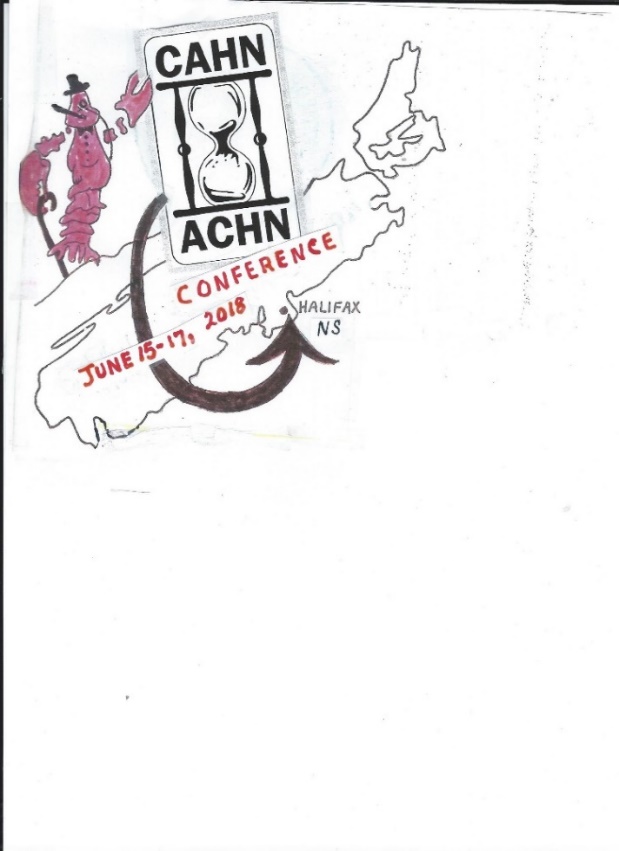 ACHN / CAHN 32e CONFÉRENCE ANNUELLE15 – 17 JUIN 2018, HALIFAX, NEOrganisée par : LA SOCIÉTÉ D’HISTOIRE DU NURSING DE LA NOUVELLE-ÉCOSSE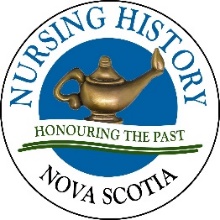 SUR LES TRACES DES INFIRMIÈRES :Retour sur les grands momentsLIEU : Bethume Building, VG site, 1276 South Park Street, Halifax, NEDATE: 15 – 17 juin 2018FRAIS D’INSCRIPTION: (devise canadienne) CHÈQUE PAYABLE À :NURSING HISTORY NOVA SCOTIA SOCIETYRégulier : $230 (incluant un souper, un dîner et les pauses)Étudiant : $115 (souper non inclus), souper $40 incluant un billet pour le bar		Une preuve étudiante est requiseFORMULAIRE D’INSCRIPTION – DISPONIBLE : http://cahn-achn.ca/annual-conference-2/Faites parvenir le formulaire et les frais d’inscription à :NURSING HISTORY NOVA SCOTIA SOCIETY TREASURER2565 ROOSEVELT DR., HALIFAX, NS, CANADA, B3L 3H9OUENVOYEZ LE FORMULAIRE D’INSCRIPTION ET LE PAIEMENT DES FRAIS À L’ADRESSE COURRIEL SUIVANTE : nursinghistorytreasurer@gmail.comL’INSCRIPTION SERA OUVERTE DU 1 JANVER AU 1 MAI 2018***AJOUT *** SPÉCIAL TOUR HISTORIQUE DE LA VILLE D’HALIFAX  AVEC Atlantic ToursSAMEDI 16 JUIN 2018 À 17H15 DÉPART : CONFERENCE BUILDINGPRIX : 49$ + 15% TAXES, Date limite de paiement : 1er mai 2018 (pour plus de détails voir le site internet du CAHN)FORMULAIRE D’INSCRIPTION :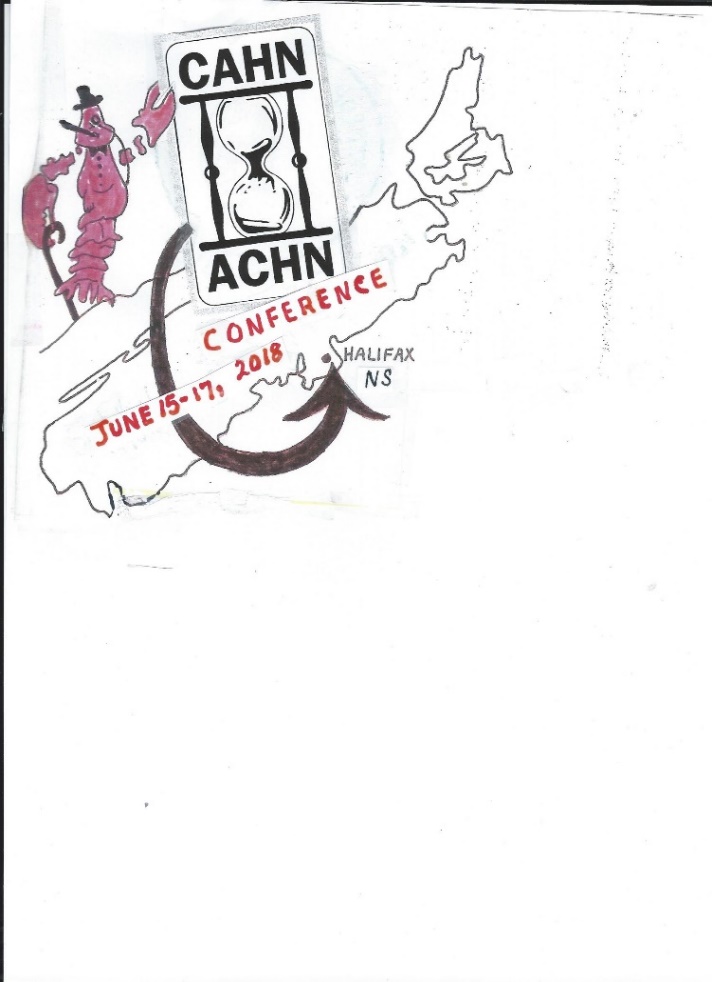 ACHN / CAHN 32e CONFÉRENCE ANNUELLE15 – 17 JUIN 2018, HALIFAX, NESUR LES TRACES DES INFIRMIÈRES :Retour sur les grands momentsOrganisée parLA SOCIÉTÉ D’HISTOIRE DU NURSING DE LA NOUVELLE-ÉCOSSENOM :ADRESSE :COURRIEL :							TÉLÉPHONE :EMPLOYEUR :STATUT D’EMPLOYÉ				STATUT RETRAITÉ :STATUT ÉTUDIANT :			(preuve de statut étudiant requise)FRAIS : devise canadienneRégulier : $230; Étudiant : $115 (souper non inclus), souper $40 additionnelChèque payable à : NURSING HISTORY NS SOCIETY Faite parvenir le chèque avec le formulaire à : Nursing History NS Society Treasurer2565 Roosevelt Dr., Halifax, NS, Canada, B3L 3H9OuAllez à l’adresse courriel ci-dessus pour l’inscription en ligne et le paiement des frais: nursinghistorytreasurer@gmail.com***AJOUT *** SPÉCIAL TOUR HISTORIQUE DE LA VILLE D’HALIFAX AVEC Atlantic ToursSAMEDI 16 JUIN 2018 À 17H15 DÉPART : CONFERENCE BUILDINGPRIX : 49$ + 15% TAXES, Date limite de paiement : 1er mai 2018 (pour plus de détails voir le site internet du CAHN)